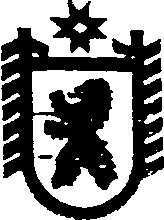 Республика КарелияАДМИНИСТРАЦИЯ СЕГЕЖСКОГО МУНИЦИПАЛЬНОГО РАЙОНАПОСТАНОВЛЕНИЕот  07  апреля  2017  года  №  201 СегежаО подготовке муниципальных учреждений, подведомственных администрации Сегежского муниципального района,  к работе в осенне-зимний период 2017-2018 г.г.	В целях своевременной подготовки муниципальных учреждений подведомственных администрации Сегежского муниципального района к эксплуатации в осенне-зимний период 2017-2018 г.г. администрация Сегежского муниципального района  п о с т а н о в л я е т:	1. Образовать комиссию по осуществлению контроля за ходом подготовки муниципальных учреждений, подведомственных администрации Сегежского муниципального района, к работе в зимних условиях 2017-2018 г.г.	2. Утвердить прилагаемые:1) Положение о Комиссии по осуществлению контроля за ходом подготовки муниципальных учреждений, подведомственных администрации Сегежского муниципального района,  к работе в зимних условиях 2017-2018 г.г.2) состав Комиссии по осуществлению контроля за ходом подготовки муниципальных учреждений, подведомственных администрации Сегежского муниципального района к работе в зимних условиях 2017-2018 г.г. 3) перечень мероприятий по подготовке муниципальных учреждений, подведомственных администрации Сегежского муниципального района,  в осенне-зимний период 2017-2018 г.г.3. Финансовому управлению Сегежского муниципального района (Н.Н.Артемьева) финансировать мероприятия в пределах бюджетных ассигнований, утвержденных в бюджете Сегежского муниципального района на 2017 год на указанные цели.4. Отделу информационных технологий администрации Сегежского муниципального района (Н.Ю.Дерягиной) обнародовать настоящее постановление   путем размещения официального текста постановления в  информационно-телекоммуникационной сети «Интернет» на официальном сайте администрации Сегежского муниципального района  http://home.onego.ru/~segadmin	Глава администрации                                                                Сегежского муниципального района					           И.П.ВекслерРазослать: в дело, Н.Н.Иванюк, ФУ, УО, МКУ «ЦБ УК», МКУ «ЦБ СМУ», Е.Н.Антоновой, Минстрой ЖКХиЭ, Жилищная инспекция РК, МКУ «ЕРЦ», МКУ «ХЭГ».                 УТВЕРЖДЕНОпостановлением  администрации  Сегежского муниципального районаот   07  апреля  2017 г.   №   201П О Л О Ж Е Н И Ео комиссии  по осуществлению контроля за ходом подготовки муниципальных учреждений,  подведомственных администрации Сегежского муниципального района,  к работе в зимних условиях 2017-2018 г.г.1. Настоящее Положение определяет порядок создания и деятельности комиссии по осуществлению контроля за ходом подготовки муниципальных учреждений, подведомственных администрации Сегежского муниципального района (далее – муниципальные  учреждения) к работе в зимних условиях 2017-2018 г.г. (далее – Комиссия).           2. Комиссия в своей деятельности руководствуется законодательством Российской Федерации, муниципальными правовыми актами Сегежского муниципального района, а также настоящим Положением.   	3. Положение о Комиссии,  ее состав утверждаются постановлением администрации Сегежского муниципального района (далее – администрация).           4. Основной целью  деятельности Комиссии является осуществление  контроля за  ходом подготовки муниципальных  учреждений, подведомственных администрации Сегежского муниципального района  к работе в осенне-зимний период 2017-2018 г.г.            5.  Комиссия для реализации поставленной цели выполняет следующие основные  функции:1)  проверяет проведение муниципальными  учреждениями обязательных работ по обслуживанию инженерных систем теплоснабжения  муниципальных  учреждений  для  работы  в осенне-зимний период 2017-2018 г.г.;2)  заслушивает на заседаниях Комиссии информацию от ответственных лиц       (руководителей подведомственных муниципальных учреждений)  о ходе  выполнения обязательных работ по обслуживанию  инженерных систем теплоснабжения в установленные сроки.   	 6. Комиссия формируется в составе председателя,  его заместителя, секретаря и   членов Комиссии. 7. Председателем Комиссии является глава администрации Сегежского муниципального района. 	8.  Председатель Комиссии:1) осуществляет общее руководство Комиссией;2) председательствует на заседаниях Комиссии;3) определяет необходимость запроса дополнительных документов и материалов, необходимых для работы Комиссии;4) дает поручения  членам Комиссии, связанные с ее деятельностью;5) осуществляет иные полномочия.9.  Заместитель председателя Комиссии:1) исполняет обязанности председателя Комиссии во всех случаях, когда председатель Комиссии не в состоянии осуществлять свои функции; 2) выполняет иные поручения председателя Комиссии.10. Секретарь Комиссии:1) уведомляет членов Комиссии о дате и времени проверки  муниципальных  учреждений, проведения заседаний Комиссии;2) по поручению председателя Комиссии готовит запрос документов, необходимых для работы Комиссии; 	3)  осуществляет подготовку документов и других материалов к рассмотрению на заседаниях Комиссии; 	4)  выполняет иные поручения председателя Комиссии.11. Основными формами  деятельности Комиссии являются:1)  проведение заседаний комиссии  и запрос необходимых документов;2) анализ и оценка хода работ по подготовке объектов муниципальных  учреждений  к осенне-зимнему периоду.12. Заседания Комиссии проводятся по мере необходимости и считаются правомочными, если на них присутствует не менее половины всех членов Комиссии.14.  По результатам работы Комиссии выносится решение о соблюдении сроков подготовки муниципальных учреждений к работе в зимних условиях.15. Решение Комиссии принимаются открытым голосованием простым большинством голосов присутствующих на заседании членов Комиссии.16. Решения Комиссии оформляются протоколами,  которые подписывают председатель, (заместитель председателя – в отсутствие  председателя), секретарь и члены Комиссии, принимающие участие в ее заседании. 			___________________________________________УТВЕРЖДЕНпостановлением администрацииСегежского муниципального районаот   07  апреля  2017 г.   №   201СОСТАВ комиссии  по осуществлению контроля за ходом подготовки муниципальных учреждений  подведомственных администрации Сегежского муниципального района к работе в зимних условиях 2017-2018 г.г.Векслер Игорь  Петрович             -    глава администрации Сегежского  муниципального                                                        района председатель КомиссииАнтонова Елена Николаевна - заместитель главы администрации Сегежского муниципального района по социальным вопросам, заместитель председателя КомиссииИванюк Надежда Николаевна - специалист отдела строительства и жилищно-коммунального хозяйства администрации    Сегежского муниципального района, секретарь   комиссииМакаркина Ирина Альбертовна     -    директор муниципального казенного учреждения «Хозяйственно - эксплуатационная группа» Махмутова Светлана Олеговна      -   начальник управления образования администрации Сегежского муниципального района     Шульгович Юрий Валентинович   -	начальник отдела строительства и жилищно-                                                                            коммунального хозяйства администрации   Сегежского муниципального района._________________Утвержденпостановлением администрацииСегежского муниципального района                                                                                  от   07  апреля  2017 г.   №   201 Перечень мероприятий по подготовке муниципальных учреждений,  подведомственных администрации Сегежского муниципального района,                         к эксплуатации в осеннее-зимний период 2017-2018 годов№ п/пНаименование   учреждениеНаименование мероприятияСметная стоимостьтыс.руб.ИсточникфинансированияСрок исполненияОтветственныеОтветственные12345677Объекты  муниципальных образовательных учреждений муниципального образования «Сегежский муниципальный район»Объекты  муниципальных образовательных учреждений муниципального образования «Сегежский муниципальный район»Объекты  муниципальных образовательных учреждений муниципального образования «Сегежский муниципальный район»Объекты  муниципальных образовательных учреждений муниципального образования «Сегежский муниципальный район»Объекты  муниципальных образовательных учреждений муниципального образования «Сегежский муниципальный район»Объекты  муниципальных образовательных учреждений муниципального образования «Сегежский муниципальный район»Объекты  муниципальных образовательных учреждений муниципального образования «Сегежский муниципальный район»Объекты  муниципальных образовательных учреждений муниципального образования «Сегежский муниципальный район»1.1Муниципальное казенное общеобразовательное учреждение Вечерняя (сменная) общеобразовательная школа г. Сегежи1)  гидравлические  испытания и гидравлическая промывка систем центрального отопления;2)  замер сопротивления изоляции электропроводки;3)  приобретение прибора учета холодной воды, вычислителя, комплектующих для устройства обводной линии;4) изготовление проекта и монтаж прибора учета холодной воды.17,020,019,08,7Бюджет Сегежскогомуниципального районаиюнь-август2017Сорока Е.А., директор муниципального казенного общеобразовательного учреждения Вечерняя (сменная) общеобразовательная школа г. СегежиСорока Е.А., директор муниципального казенного общеобразовательного учреждения Вечерняя (сменная) общеобразовательная школа г. Сегежи1.2Муниципальное казенное общеобразовательное учреждение Средняя общеобразовательная школа № 4  г. Сегежи1) замер сопротивления изоляции электропроводки;2)  гидравлические испытания и гидропневматическая промывка систем отопления;3)  приобретение прибора учета холодной воды;4)  изготовление проекта и монтаж прибора учета холодной воды;5) огнезащитная обработка чердака, испытание пожарных лестниц.20,017,03,58,796,3Бюджет Сегежскогомуниципальногорайонаиюнь-август2017Подколзина И.В., директор муниципального казенного общеобразовательного учреждения Средняя общеобразовательнаяшкола № 4  г. Сегежи Подколзина И.В., директор муниципального казенного общеобразовательного учреждения Средняя общеобразовательнаяшкола № 4  г. Сегежи   1.3Муниципальное казенное общеобразовательное учреждение Средняя общеобразовательная школа № 5 г. Сегежи1) замер сопротивления изоляции электропроводки; 2) гидравлические испытания и гидропневматическая промывка систем отопления;3) монтаж дополнительных извещателей и оборудования системы автоматической пожарной сигнализации.40,017,062,0Бюджет Сегежскогомуниципальногорайонаиюнь-август2017Фокина Я.К., директор муниципального казенного общеобразовательного учреждения Средняя общеобразовательнаяшкола № 5 г. Сегежи Фокина Я.К., директор муниципального казенного общеобразовательного учреждения Средняя общеобразовательнаяшкола № 5 г. Сегежи 1.4Муниципальное бюджетное общеобразовательное учреждение Средняяобщеобразовательнаяшкола № 6 г. Сегежи1) замер сопротивления изоляции электропроводки; 2) гидравлические испытания и гидропневматическая промывка систем отопления;3) ремонт кровли.40,017,031,0Бюджет Сегежскогомуниципального районаиюнь-август2017Миккоева М.И., директор муниципального бюджетного общеобразовательного учреждения Средняя общеобразовательная школа № 6 г. Сегежи  Миккоева М.И., директор муниципального бюджетного общеобразовательного учреждения Средняя общеобразовательная школа № 6 г. Сегежи  1.5Муниципальное казенное общеобразовательное учреждение Средняя общеобразовательная школа № . Сегежи1) замер сопротивления изоляции электропроводки;        2) гидравлические испытания и гидропневматическая промывка систем отопления;3) приобретение прибора учета холодной воды;4)  изготовление проекта и монтаж прибора учета холодной воды; 5)  ремонт кровли;6)  ремонт внутреннего водостока; 7)  монтаж трубопровода горячего и холодного водоснабжения, установка умывальников.20,017,03,58,71975,325,063,0Бюджет Сегежскогомуниципальногорайонаиюнь-август2017Скоморощенкова Т.В.,  директор муниципального казенного общеобразовательного учреждения Средняя общеобразовательная школа № 7 г. Сегежи  Скоморощенкова Т.В.,  директор муниципального казенного общеобразовательного учреждения Средняя общеобразовательная школа № 7 г. Сегежи  1.6Муниципальное казенное дошкольное образовательное учреждение – детский сад № 4 г. Сегежи1)  замер сопротивления изоляции электропроводки; 2)  гидравлические испытания и гидропневматическая промывка систем отопления3)  приобретение прибора учета холодной воды;4) изготовление проекта и монтаж прибора учета холодной воды; 5) огнезащитная обработка чердака.15,017,03,58,730,0Бюджет Сегежскогомуниципальногорайонаиюнь-август2017Перевертайло Е.В., заведующая муниципальным казенным дошкольным образовательным учреждением – детский сад № 4 г. СегежиПеревертайло Е.В., заведующая муниципальным казенным дошкольным образовательным учреждением – детский сад № 4 г. Сегежи1.7Муниципальное казенное дошкольное образовательное учреждение – детский сад № 6 г. Сегежи1) замер сопротивления изоляции электропроводки;      2) гидравлические испытания и гидропневматическая промывка систем отопления;3) приобретение прибора учета холодной воды;4) изготовление проекта и монтаж прибора учета холодной воды.20,017,03,58,7Бюджет Сегежскогомуниципальногорайонаиюнь-август2017Михальченко А.А.,заведующая муниципальным казенным  дошкольным образовательным учреждением  - детский сад  № 6 г. СегежиМихальченко А.А.,заведующая муниципальным казенным  дошкольным образовательным учреждением  - детский сад  № 6 г. Сегежи1.8Муниципальное казенное дошкольное образовательное учреждение – детский сад № 10 г. Сегежи1) замер сопротивления изоляции электропроводки; 2) гидравлические испытания и гидропневматическая промывка систем отопления;3)  приобретение прибора учета холодной воды и вычислителя;4) изготовление проекта и монтаж прибора учета холодной воды; 5)  поверка приборов узла учета тепловой энергии.25,017,016,58,78,1Бюджет Сегежскогомуниципальногорайонаиюнь-август2017Булкина Т.П., заведующая муниципальным казенным  дошкольным образовательным учреждением -  детский сад  № 10 г. Сегежи Булкина Т.П., заведующая муниципальным казенным  дошкольным образовательным учреждением -  детский сад  № 10 г. Сегежи 1.9Муниципальное казенное дошкольное образовательное учреждение – детский сад № 12 г. Сегежи1)  замер сопротивления изоляции электропроводки;    2)  гидравлические испытания и гидропневматическая промывка систем отопления.20,017,0Бюджет Сегежскогомуниципальногорайонаиюнь-август2017Жарикова И.Н., заведующая муниципальным казенным  дошкольным образовательным учреждением - детский сад   № 12 г. СегежиЖарикова И.Н., заведующая муниципальным казенным  дошкольным образовательным учреждением - детский сад   № 12 г. Сегежи1.10Муниципальное казенное дошкольное образовательное учреждение – детский сад № 14 г. Сегежи1) замер сопротивления изоляции электропроводки; 2) гидравлические испытания и гидропневматическая промывка систем отопления;3)  ремонт кровли.20,017,0149,9Бюджет Сегежскогомуниципальногорайонаиюнь-август2017Ряттель В.В., заведующая муниципальным казенным  дошкольным образовательным учреждением - детский сад   № 14  г. Сегежи  Ряттель В.В., заведующая муниципальным казенным  дошкольным образовательным учреждением - детский сад   № 14  г. Сегежи  1.11Муниципальное казенное дошкольное образовательное учреждение – детский сад № 17 г. Сегежи1)  замер сопротивления изоляции электропроводки; 2) гидравлические испытания и гидропневматическая промывка систем отопления;3) приобретение прибора учета холодной воды и комплектующих для устройства обводной линии;4) изготовление проекта и монтаж прибора учета холодной воды; 5)  замена дверей эвакуационных выходов;6) ремонт кровли.20,017,018,98,797,6860,0Бюджет Сегежскогомуниципальногорайонаиюнь-август2017Круглова М.А., заведующая муниципальным казенным  дошкольным образовательным учреждением - детский сад  № 17 г. Сегежи  Круглова М.А., заведующая муниципальным казенным  дошкольным образовательным учреждением - детский сад  № 17 г. Сегежи  1.12Муниципальное казенное дошкольное образовательное учреждение – детский сад № 18 г. Сегежи1) замер сопротивления изоляции электропроводки;    2) гидравлические испытания и гидропневматическая промывка систем отопления;3) приобретение прибора учета холодной воды;4)  изготовление проекта и монтаж прибора учета холодной воды;5) монтаж дополнительных ограждений пожарных лестниц эвакуационных выходов.30,017,04,36,835,0Бюджет Сегежскогомуниципальногорайонаиюнь-август2017Щербина Т.Т., заведующая муниципальным казенным  дошкольным образовательным учреждением -  детский сад  № 18  г. Сегежи Щербина Т.Т., заведующая муниципальным казенным  дошкольным образовательным учреждением -  детский сад  № 18  г. Сегежи 1.13Муниципальное казенное дошкольное образовательное учреждение – детский сад № 20 г. Сегежи1) замер сопротивления изоляции электропроводки; 2) гидравлические испытания и гидропневматическая промывка систем отопления;3)  приобретение прибора учета холодной воды и комплектующих для устройства обводной линии;4) изготовление проекта и монтаж прибора учета холодной воды.20,017,0 16,28,7Бюджет Сегежскогомуниципальногорайонаиюнь-август2017Саксонова Э.В., заведующая муниципальным казенным  дошкольным образовательным учреждением - детский сад  № 20  г. СегежиСаксонова Э.В., заведующая муниципальным казенным  дошкольным образовательным учреждением - детский сад  № 20  г. Сегежи1.14Муниципальное казенное дошкольное образовательное учреждение – детский сад № 22 г. Сегежи1)  замер сопротивления изоляции электропроводки;2) гидравлические испытания и гидропневматическая промывка систем отопления;3)  приобретение прибора учета холодной воды;4) изготовление проекта и монтаж прибора учета холодной воды.20,017,03,58,7Бюджет Сегежскогомуниципальногорайонаиюнь-август2017Фомина Л.В., заведующая муниципальным казенным  дошкольным образовательным учреждением - детский  сад   № 22 г. Сегежи Фомина Л.В., заведующая муниципальным казенным  дошкольным образовательным учреждением - детский  сад   № 22 г. Сегежи 1.15Муниципальное казенное дошкольное образовательное учреждение – детский сад № 23 г. Сегежи1)  замер сопротивления изоляции  электропроводки; 2) гидравлические испытания и гидропневматическая промывка систем отопления;3) приобретение прибора учета холодной воды;4) изготовление проекта и монтаж прибора учета холодной воды.20,017,03,58,7Бюджет Сегежскогомуниципальногорайонаиюнь-август2017Малевич И.И., заведующая  муниципальным казенным  дошкольным образовательным учреждением - детский сад  № 23 г. СегежиМалевич И.И., заведующая  муниципальным казенным  дошкольным образовательным учреждением - детский сад  № 23 г. Сегежи1.16Муниципальное казенное образовательное учреждение дополнительного образования «Центр творчества детей и  юношества»1) замер сопротивления изоляции электропроводки.25,0Бюджет Сегежскогомуниципальногорайонаиюнь-август2017Бусел Е.Н., директор муниципального казенного образовательного учреждения  дополнительного образования  «Центр творчества детей и юношества»Бусел Е.Н., директор муниципального казенного образовательного учреждения  дополнительного образования  «Центр творчества детей и юношества»1.17Муниципальное казенное образовательное учреждение дополнительного образования «Детско-юношеская спортивная школа № 1 г. Сегежи»1) гидравлические испытания и гидропневматическая промывка систем отопления;2) приобретение прибора учета холодной воды, вычислителя, комплектующих для устройства обводной линии;3)  изготовление проекта и монтаж прибора учета холодной воды;  4) ремонт кровли и фасада спортивного зала бокса.51,017,68,7349,2Бюджет Сегежскогомуниципального районаиюнь-август2017Гаврилов Н.С., директор муниципального казенного  образовательного  учреждения дополнительного образования «Детско-юношеская спортивная школа   № 1 г. Сегежи»    Гаврилов Н.С., директор муниципального казенного  образовательного  учреждения дополнительного образования «Детско-юношеская спортивная школа   № 1 г. Сегежи»    1.18Муниципальное казенное образовательное учреждение дополнительного образования «Детско-юношеская спортивная школа п. Надвоицы» 1) гидравлические испытания и гидропневматическая промывка систем отопления;2) приобретение приборов учета холодной воды;3) изготовление проекта и монтаж прибора учета холодной воды.34,05,63,0Бюджет Сегежскогомуниципального районаиюнь-август2017Ломейко Т.Г., директор муниципального казенного образовательного  учреждения дополнительного образования «Детско-юношеская спортивная школа  п. Надвоицы»     Ломейко Т.Г., директор муниципального казенного образовательного  учреждения дополнительного образования «Детско-юношеская спортивная школа  п. Надвоицы»     1.19Муниципальное казенное общеобразовательное учреждение Средняя общеобразовательная  школа п. Идель1)  замер сопротивления изоляции электропроводки; 2) гидравлические испытания и гидропневматическая промывка систем отопления;3)  огнезащитная обработка деревянных конструкций чердака.20,017,030,0Бюджет Сегежскогомуниципальногорайонаиюнь-август2017Епихова А.А., директор муниципального казенного общеобразовательного учреждения Средняя общеобразовательная школа п. ИдельЕпихова А.А., директор муниципального казенного общеобразовательного учреждения Средняя общеобразовательная школа п. Идель1.20Муниципальное казенное общеобразовательное учреждение Средняя общеобразовательная  школа п. Черный Порог1)  замер сопротивления изоляции электропроводки; 2) гидравлические испытания и гидропневматическая промывка систем отопления.10,017,0Бюджет Сегежскогомуниципальногорайонаиюнь-август2017Жидкова М.В., директор муниципального казенного общеобразовательного учреждения Средняя общеобразовательная школа п. Черный Порог  Жидкова М.В., директор муниципального казенного общеобразовательного учреждения Средняя общеобразовательная школа п. Черный Порог  1.21Муниципальное казенное общеобразовательное учреждение Средняя общеобразовательная школа  п. Валдай1)  замер сопротивления изоляции электропроводки; 2) гидравлические испытания и гидропневматическая промывка систем отопления;3)  огнезащитная обработка деревянных конструкций чердака, испытание пожарных лестниц.10,017,060,0Бюджет Сегежскогомуниципальногорайонаиюнь-август2017Петрашко О.М., директор муниципального казенного общеобразовательного учреждения Средняя общеобразовательная школа п. ВалдайПетрашко О.М., директор муниципального казенного общеобразовательного учреждения Средняя общеобразовательная школа п. Валдай1.22Муниципальное казенное общеобразовательное учреждение Основная общеобразовательная школа п. Попов Порог1)  замер сопротивления изоляции электропроводки.10,0Бюджет Сегежскогомуниципальногорайонаиюнь-август2017Руцкая О.Ю., директор муниципального казенного общеобразовательного учреждения Основная общеобразовательная школа п. Попов ПорогРуцкая О.Ю., директор муниципального казенного общеобразовательного учреждения Основная общеобразовательная школа п. Попов Порог1.23Муниципальное казенное дошкольное образовательное учреждение – детский сад дер. Каменный Бор1) замер сопротивления изоляции электропроводки.12,0Бюджет Сегежскогомуниципальногорайонаиюнь-август2017Гильнич Г.К., и.о.заведующей  муниципальным казенным  дошкольным образовательным учреждением - детский сад  д. Каменный БорГильнич Г.К., и.о.заведующей  муниципальным казенным  дошкольным образовательным учреждением - детский сад  д. Каменный Бор1.24Муниципальное бюджетное общеобразовательное учреждение Средняя общеобразовательная  школа п. Надвоицы1)  замер сопротивления изоляции электропроводки;   2) гидравлические испытания и гидропневматическая промывка систем отопления;3) приобретение прибора учета холодной воды;4) изготовление проекта и монтаж прибора учета холодной воды.40,017,03,92,9Бюджет Сегежскогомуниципального района июнь-август2017Дробинина О.В., директор муниципального бюджетного  общеобразовательного учреждения Средняя общеобразовательная школа п. Надвоицы  Дробинина О.В., директор муниципального бюджетного  общеобразовательного учреждения Средняя общеобразовательная школа п. Надвоицы  1.25Муниципальное казенное дошкольное образовательное учреждение – детский сад № 2 п. Надвоицы1)  замер сопротивления изоляции электропроводки;2) гидравлические испытания и гидропневматическая промывка систем отопления.20,017,0Бюджет Сегежскогомуниципального районаиюнь-август2017Калашникова Л.В., заведующая муниципальным казенным  дошкольным образовательным учреждением детский сад  № 2  п. Надвоицы  Калашникова Л.В., заведующая муниципальным казенным  дошкольным образовательным учреждением детский сад  № 2  п. Надвоицы  1.26Муниципальное казенное дошкольное образовательное учреждение – детский сад № 3 п. Надвоицы1)  замер сопротивления изоляции электропроводки;2) гидравлические испытания и гидропневматическая промывка систем; отопления3) испытание пожарных лестниц.20,017,018,0Бюджет Сегежскогомуниципального районаиюнь-август2017Назарова Е.В., заведующая муниципальным казенным  дошкольным образовательным учреждением детский  сад № 3 п. Надвоицы   Назарова Е.В., заведующая муниципальным казенным  дошкольным образовательным учреждением детский  сад № 3 п. Надвоицы   1.27Муниципальное казенное общеобразовательное учреждение  «Специальная (коррекционная) общеобразовательная школа – интернат № 14 п. Надвоицы»1)  замер сопротивления изоляции электропроводки;     2) гидравлические испытания и гидропневматическая промывка систем отопления;3) приобретение прибора учета холодной воды;4) изготовление проекта и монтаж прибора учета холодной воды.15,017,02,81,5Бюджет Сегежскогомуниципального района июнь-август2017Вазина Г.В., директор муниципального казенного  общеобразовательное учреждение  «Специальная (коррекционная) общеобразовательная школа – интернат № 14 п. Надвоицы»Вазина Г.В., директор муниципального казенного  общеобразовательное учреждение  «Специальная (коррекционная) общеобразовательная школа – интернат № 14 п. Надвоицы»1.28Муниципальное казенное дошкольное образовательное учреждение – детский сад № 4 п. Надвоицы1)  замер сопротивления изоляции электропроводки; 2) гидравлические испытания и гидропневматическая промывка систем отопления;3) поверка приборов узла учета тепловой энергии.40,017,014,6Бюджет Сегежскогомуниципального районаиюнь-август2017Алексеева Г.С., заведующая муниципальным казенным  дошкольным образовательным учреждением детский сад  № 4 п. Надвоицы Алексеева Г.С., заведующая муниципальным казенным  дошкольным образовательным учреждением детский сад  № 4 п. Надвоицы 1.29Муниципальное казенное учреждение «Хозяйственно-эксплуатационная группа»1) замер сопротивления изоляции электропроводки;2) гидравлические испытания и гидропневматическая промывка систем отопления;3) приобретение прибора учета холодной воды;4) изготовление проекта и монтаж прибора учета холодной воды.20,017,03,58,7Бюджет Сегежскогомуниципального районаиюнь-август2017Макаркина И.А., директор муниципального казенного учреждения «Хозяйственно-эксплуатационная группа» Макаркина И.А., директор муниципального казенного учреждения «Хозяйственно-эксплуатационная группа»           ИТОГО  по I  разделу  5237,9          ИТОГО  по I  разделу  5237,9          ИТОГО  по I  разделу  5237,9          ИТОГО  по I  разделу  5237,9          ИТОГО  по I  разделу  5237,9          ИТОГО  по I  разделу  5237,9          ИТОГО  по I  разделу  5237,9Объекты культуры и социальные учреждения муниципального образования «Сегежский муниципальный район»Объекты культуры и социальные учреждения муниципального образования «Сегежский муниципальный район»Объекты культуры и социальные учреждения муниципального образования «Сегежский муниципальный район»Объекты культуры и социальные учреждения муниципального образования «Сегежский муниципальный район»Объекты культуры и социальные учреждения муниципального образования «Сегежский муниципальный район»Объекты культуры и социальные учреждения муниципального образования «Сегежский муниципальный район»Объекты культуры и социальные учреждения муниципального образования «Сегежский муниципальный район»2.1Муниципальное бюджетное учреждение « Сегежский районный Центр культуры и досуга»1) гидравлические  испытания и гидравлическая промывка систем центрального отопления.17,00 Бюджет Сегежскогомуниципального районамай-июньмай-июньФлюгрант Л.К., директор муниципального бюджетного учреждения «Сегежский районный Центр культуры и досуга»2.2Муниципальное бюджетное образовательное учреждение  дополнительного образования «Детская школа искусств г. Сегежи» 1) гидравлические  испытания и гидравлическая промывка систем центрального отопления.15,00Бюджет Сегежскогомуниципального районамай-июньмай-июнь Вайнонен Т.А., директор муниципального бюджетного образовательного учреждения дополнительного образования «Детская школа искусств г.Сегежи»2.3Муниципальное бюджетное образовательное учреждение дополнительного образования детей «Детская школа искусств пгт Надвоицы»1) гидравлические  испытания и гидравлическая промывка систем центрального отопления.12,00 Бюджет Сегежскогомуниципального районаиюнь-июльиюнь-июльЧуева А. А., директормуниципального бюджетного образовательного учреждения дополнительного образования «Детская школа искусств пгт  Надвоицы»2.4Муниципальное бюджетное учреждение «Сегежская централизованная библиотечная система»:г. Сегежа,ул. Мира, д. 16-б;г. Сегежа, ул. Монтажников, д. 7.1) гидравлические испытания и гидравлическая промывка систем центрального отопления.22, 72217,00Бюджет Сегежскогомуниципального районамай-сентябрьмай-сентябрьЛейнова К.С., директор муниципального бюджетного учреждения «Сегежская централизованная библиотечная система»2.5Муниципальное бюджетное учреждение «Центр социального обслуживания граждан и инвалидов»пгт. Надвоицы, ул. Ленина, д. № 12.Муниципальное бюджетное учреждение «Центр социального обслуживания граждан и инвалидов»:г.Сегежа,ул. Лесная дом № 3а;п. Надвоицы,ул. Ленина дом № 12;п. Черный Порог,ул. Советская дом            № 22а.1) обслуживание узлов учета тепловой энергии и теплоносителя;2) гидравлические  испытания и гидравлическая промывка систем центрального отопления;3) проведение  замеров сопротивления изоляции электропроводки. 17,63015,0050,00Средства полученные от приносящей доход деятельностиянварь-май,сентябрь-декабрьавгуст-сентябрьиюньянварь-май,сентябрь-декабрьавгуст-сентябрьиюньШвецова И.Б.,директор муниципального бюджетного учреждения «Центр социального обслуживания граждан и инвалидов»ИТОГО по II разделу:166,352166,352166,352166,352166,352166,352В том числе бюджет Сегежского муниципального района.83,72283,72283,72283,72283,72283,722Средства полученные от приносящей доход деятельности82,6382,6382,6382,6382,6382,63Всего средств предусмотренных мероприятиями                                                                        5404,252   в том числе:                         82,63    средства полученные от предпринимательской деятельности                                                                       5404,252   в том числе:                         82,63    средства полученные от предпринимательской деятельности                                                                       5404,252   в том числе:                         82,63    средства полученные от предпринимательской деятельности                                                                       5404,252   в том числе:                         82,63    средства полученные от предпринимательской деятельности                                                                       5404,252   в том числе:                         82,63    средства полученные от предпринимательской деятельности                                                                       5404,252   в том числе:                         82,63    средства полученные от предпринимательской деятельности